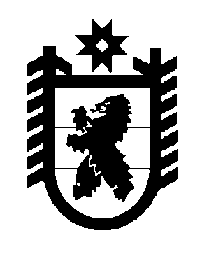 Российская Федерация Республика Карелия    ПРАВИТЕЛЬСТВО РЕСПУБЛИКИ КАРЕЛИЯРАСПОРЯЖЕНИЕот  29 августа 2016 года № 675р-Пг. Петрозаводск 	Внести в пункт 7 Перечня государственных унитарных предприятий Республики Карелия и хозяйственных обществ с долей Республики Карелия в уставном капитале, находящихся в ведении органов исполнительной власти Республики Карелия, утвержденного распоряжением Правительства Республики Карелия  от 8 февраля 2007 года № 38р-П (Собрание законо-дательства Республики Карелия, 2007, № 2, ст. 216; 2011, № 4, ст. 547; № 10, ст. 1667; № 12, ст. 2140; 2012, № 3, ст. 497; № 9, ст. 1668; 2013, № 2, ст. 329; № 9, ст. 1655; № 12, ст. 2324; 2014, № 5, ст. 847; № 10, ст. 1864; 2015, № 4, ст. 708; № 5, ст. 954; № 6, ст. 1194; № 7, ст. 1460; № 10, ст. 1993, 1995; № 11, ст. 2149, 2154), с изменениями, внесенными распоряжениями Правительства Республики Карелия от 2 марта 2016 года № 154р-П, от 16 марта 2016 года № 192р-П, от 23 мая 2016 года № 380р-П, от 23 июня 2016 года № 465р-П, от 19 июля 2016 года № 543р-П, следующее изменение: 	в позиции «открытое акционерное общество «Корпорация развития Республики Карелия» слово «открытое» исключить.           Глава Республики Карелия                                                                  А.П. Худилайнен   